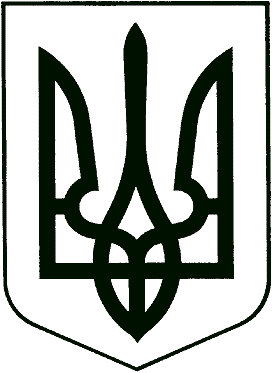 ВОСЬМИЙ АПЕЛЯЦІЙНИЙ АДМІНІСТРАТИВНИЙ СУДН А К А З28 квітня 2020 року	м. Львів	№ 37Про утворення служби з охорони праці Восьмого апеляційного адміністративного суду та затвердження нормативних актів з охорони праці та пожежної безпеки у Восьмому апеляційному адміністративному судіВідповідно до частини другої статті 29 Закону України «Про судоустрій і статус суддів», на виконання вимог Кодексу цивільного захисту України, Закону України «Про охорону праці», Положення про розробку інструкцій з охорони праці, затвердженого наказом Державного комітету України з нагляду за охороною праці від 29 січня 1998 року № 9, зі змінами та доповненнями внесеними наказом Міністерства соціальної політики України від 30 березня 2017 року № 526 та Правил пожежної безпеки України, затверджених наказом Міністерства внутрішніх справ України від 30 грудня 2014 року № 1417 з метою забезпечення функціонування системи охорони праці, забезпечення безпечних і нешкідливих умов праці, а також встановлення правил дотримання пожежної безпеки у Восьмому апеляційному адміністративному суді,Н А К А З У Ю:1.	Утворити службу з охорони праці Восьмого апеляційного адміністративного суду, без створення окремого структурного підрозділу суду, та затвердити її персональний склад з числа працівників апарату суду відповідно до додатку.2.	Затвердити такі нормативні акти з охорони праці та пожежної безпеки у Восьмому апеляційному адміністративному суді, що додаються:-	Вступний інструктаж з охорони праці та пожежної безпеки для працівників Восьмого апеляційного адміністративного суду;-	Інструкцію з техніки безпеки для робітників з комплексного обслуговування й ремонту будинків у Восьмому апеляційному адміністративному суді;-	Інструкцію з охорони праці та техніки безпеки під час роботи з персональним комп’ютером та копіювальними апаратами у Восьмому апеляційному адміністративному суді;-	Положення про проведення навчання і перевірки знань з питань охорони праці у Восьмому апеляційному адміністративному суді;-	Положення про службу охорони праці Восьмого апеляційного адміністративного суду;-	Інструкцію про заходи пожежної безпеки у Восьмому апеляційному адміністративному суді;-	Інструкцію про загальні заходи з пожежної безпеки в приміщенні архіву Восьмого апеляційного адміністративного суду;-	Перелік заходів з пожежної безпеки у Восьмому апеляційному адміністративному суді у 2020 році.3.	Відповідальним особам забезпечити реалізацію заходів з пожежної безпеки у Восьмому апеляційному адміністративному суді у 2020 році своєчасно виконавши Перелік заходів з пожежної безпеки у Восьмому апеляційному адміністративному суді у 2020 році, затверджений пунктом 2 цього наказу.4.	Визнати таким, що втратив чинність наказ голови Восьмого апеляційного адміністративного суду від 26 грудня 2018 року № 34 «Про організацію роботи з охорони праці та пожежної безпеки у Восьмому апеляційному адміністративному суді».5.	Головному спеціалісту відділу організаційного забезпечення роботи суду та керівництва суду Костюку Р. Ю. зміст цього наказу довести до відома працівників апарату суду, що входять до складу служби з охорони праці Восьмого апеляційного адміністративного суду та розмістити його разом з додатками на внутрішній мережі документообігу Восьмого апеляційного адміністративного суду.6.	Прес-секретарю суду Уніят У. Р. зміст цього наказу та додатки до нього розмістити на офіційному веб-сайті суду та Єдиному державному веб-порталі відкритих даних.7.	Контроль за виконанням цього наказу залишаю за собою.Голова суду	О. Б. ЗаверухаВІЗАПроєкт наказу підготовленоГоловний спеціаліст відділуорганізаційного забезпеченняроботи суду та керівництва суду	Р. Ю. КостюкНачальник відділуорганізаційного забезпеченняроботи суду та керівництва суду	М. С. СьомаЗ наказом ознайомлені:______________ У. Р. Уніят«__» ____________ 2020 року______________ Ю. В. Любашевський«__» ____________ 2020 року______________ М. Й. Патлевич«__» ____________ 2020 року______________ Я. І. Погаратий______________ А. М. Малиновський«__» ____________ 2020 року______________ Б. О. Вус«__» ____________ 2020 року______________ Л. М. Вергун«__» ____________ 2020 року«__» ____________ 2020 рокуДодатокдо наказу голови Восьмого апеляційного адміністративного суду № ХХ від ХХ.ХХ.ХХХХСКЛАДслужби з охорони праці Восьмого апеляційного адміністративного суду№п/пПрізвище, ім’я та по батьковіПосада1.Вус Борис ОрестовичНачальник відділу інформаційних технологій2.Малиновський Андрій МихайловичГоловний спеціаліст відділу матеріально-технічного забезпечення3.Любашевський Юрій ВячеславовичСудовий розпорядник служби судових розпорядників4.Погаратий Ярослав ІгоровичСудовий розпорядник служби судових розпорядників5.Вергун Любов МихайлівнаЗавідувач архіву відділу документального забезпечення-канцелярія